INSTITUTO LITERARIO Y CULTURAL HISPÁNICO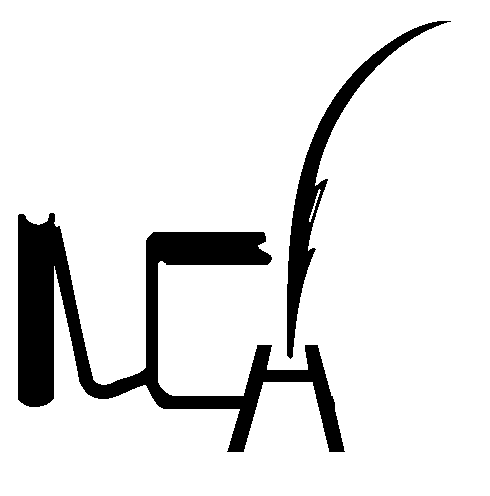 Por la unión del mundo hispánico a través de sus letras y su cultura8452 Furman Ave,  Westminster, CA. 92683   Tel./Fax:  (714) 892-8285      E-mail:    ilchja@aol.comXLII SIMPOSIO INTERNACIONAL DE LITERATURA“La producción literaria de América latina: segunda mitad del siglo XX y comienzo del siglo XXI”Con el auspicio de la S.A.D.E: URUGUAY 1371 – CIUDAD DE BUENOS AIRES  –REPÚBLICA ARGENTINADEL 10 AL 14 DE AGOSTO DE 2015SALA “LEOPOLDO LUGONES” – Primer PisoAUTORIDADES DEL XLII  SIMPOSIO INTERNACIONAL DE  LITERATURAPRESIDENTE: DRA. JUANA ALCIRA ARANCIBIAVICEPRESIDENTES: EMBAJADOR RUBÉN VELA –                                                        LICENCIADA  BERTHA BILBAO RICHTERAUTORIDADES DE LA SOCIEDAD ARGENTINA DE ESCRITORES (S.A.D.E.)PRESIDENTE:     DR.ALEJANDRO VACCARO    VICEPRESIDENTE: PROF. .NÉLIDA PESSAGNOINVITADOS DE HONORMARCOS AGUINIS – ESTER DE IZAGUIRRE – ABEL POSSE– MARTA DE PARÍS – EDNA POZZI –EMIL GARCÍA CABOT – JORGE CHEN SHAM – CARMEN ESCALADACOMISIÓN ORGANIZADORA EN BUENOS AIRESBERTHA BILBAO RICHTER – GRACIELA BUCCI –GRACIELA LICCIARDIENCARGADAS DE LA RECEPCIÓN Y VENTA DE LIBROS:GRACIELA LICCIARDI Y RAMONA DÍAZPERIODISTAS ACREDITADOSSEBASTIÁN JORGI –  ALEJANDRA CRESPÍN ARGAÑARAZ – LUIS RAÚL CALVO – NORA NARDO - NORBERTO BARLEANDPROGRAMALUNES 10 DE AGOSTOINSCRIPCIÓN  Y RECEPCIÓN DE LOS PARTICIPANTES EN MESA DE ENTRADAS. 09:00 a 10:00 hs.SALÓN del PRIMER PISO  “LEOPOLDO LUGONES”                                                       ACTO INAUGURAL:      MAESTRO DE CEREMONIA    NORBERTO BARLEAND10:00 hs.   INTERPRETACIÓN DEL HIMNO NACIONAL ARGENTINO.APERTURA DEL SIMPOSIO   Palabras de Bienvenida por la Prof. NÉLIDA PESSAGNO, Vice Presidente de la Sociedad Argentina de Escritores (S.A.D.E).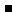  En representación de la PRESIDENTE del INSTITUTO LITERARIO Y CULTURAL HISPÁNICO, (ILCH),  DRA. JUANA ALCIRA ARANCIBIA, Fundadora, (AUSENTE POR RAZONES DE SALUD) hará uso de la palabra el Profesor JULIÁN PÉREZ.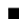  Poemas de JUANA ARANCIBIA y de RUBÉN VELA interpretados por TERESA PALAZZO CONTI  y ALEJANDRA VELA.INICIO DE ACTIVIDADES		10:30 hs.  CONFERENCIA DE APERTURA: JORGE CHEN  SHAM  (U.DE COSTA RICA) - Academia Nicaragüense de la Lengua – Academia Norteamericana de la Lengua Española.PONENCIA: “La promesa de la tarde, poesía y búsqueda de la trascendencia en David Mejía Velilla y Gustavo González Villanueva”.11:15 hs.  DORDE CUVARDIC GARCÍA  (U. DE COSTA RICA).PONENCIA: “El caleidoscopio en la literatura y en el discurso crítico latinoamericano: Las funciones expresivas de un dispositivo visual en la modernidad cultural”.12:00 hs. VICKY VERDIER: Interpretación de tangos.RECESO INSCRIPCIÓN  Y RECEPCIÓN DE LOS PARTICIPANTES EN MESA DE ENTRADAS. De 14:30 a 15:00 hs.ACTIVIDADES  MODERADORES: SEBASTIÁN JORGI  Y GRACIELA BUCCI	14:30 hs. NURI ESCORZA -  PRESENTACIÓN DE SU LIBRO: PALPITARES.15:00 hs. MARÍA IRENE GIURLANI -  PRESENTACIÓN DE SU LIBRO: ABRAZAR.15:30 hs. MÓNICA MAFFÍA ENSAYO: “Aspectos del amor en Shakespeare”.16:15 hs. MESA DE LITERATURA INFANTIL - PRESENTACIÓN DE LIBROS POR SUS AUTORAS:CECILIA GLANZMANN: TOBOGÁN CON BUFANDA – MARTHA DORA ARIAS: MALVINAS PARA LOS CHICOS – PRESENCIA DE EX COMBATIENTE JORGE EDUARDO CHOQUE - LILIA CREMER: EL PERRO NEGRO Y CUENTOS PARA CINCO NIETOS Y UN ABUELO.17:00 hs. MESA DE LITERATURA JUVENIL - PRESENTACIÓN DE LIBROS POR SUS AUTORES:LILIA CREMER: VOCES PRESTADAS y ROSAS ROJAS -  SEBASTIÁN JORGI: UN CUENTO INFANTIL.17:30 hs. NORMA MAZZEI - PRESENTACIÓN DE SU LIBRO: VISIÓN DE LA MERETRIZ EN LAS FICCIONES DE GARCÍA MÁRQUEZ.17:50 hs. HEDY HABRA -  (EE-UU) -  PRESENTACIÓN DE SU POEMARIO Y RECITAL POÉTICO.18.25 hs. MARISA GRECOPONENCIA: “Huellas de la historia en la literatura latinoamericana: El sueño del celta”.18:45 hs. MESA DE POETAS INVITADOS: PAULINA VINDERMAN –  NÉLIDA PESSAGNO.Coordina: GRACIELA BUCCI.19:25 hs. MARÍA DEL MAR ESTRELLA – RECITAL POÉTICO: “Juglar: Homenaje a las raíces”.20:00 hs. LUISA VALENZUELA. PONENCIA: “Juana Azurduy, la novela que nunca escribí”.CIERRE DE LA JORNADA DEL 10 DE AGOSTO.MARTES 11 DE AGOSTOINSCRIPCIÓN  Y RECEPCIÓN DE LOS PARTICIPANTES EN MESA DE ENTRADAS De 9:30 a 10:00 hs.ACTIVIDADES  	MODERADORAS:    MABEL FONTAU Y CECILIA GLANZMANN						09:30 hs .ELENA GARZÓN - PRESENTACIÓN DE LIBROS.10:00 hs. JULIO CÉSAR FORCATPONENCIA: “Espionaje en la Argentina, su impacto en la sociedad y en la cultura”.10:20 hs. AMANDA PATARCAPONENCIA: “La literatura de Santa Teresa de Ávila”.10:40 hs. HEDY HABRA -  PRESENTACIÓN DEL LIBRO: MUNDOS ALTERNATIVOS Y ARTÍSTICOS EN VARGAS LLOSA.   11:10 hs. GERMÁN CÁCERES – CORTOS CINEMATOGRÁFICOS Y COMENTARIOS.PONENCIA: “El cortometraje en la literatura”. Se pasarán proyecciones.12:00 hs. CRISTINA PIÑAPONENCIA: “Alejandra Pizarnik y un corpus literario en crecimiento incesante”.RECESO ACTIVIDADES  	MODERADORAS:   CRISTINA PIZARRO Y AMANDA PATARCA	14:30 hs. MESA DE ESCRITORES: SUSANA CATTANEO – AMANDA PATARCA – MARTHA CANDIOTI – SUSANA H. GIL. – NILDA BARBA.15:00 hs. SILVIE MOULINPONENCIA: “El microcuento en la literatura chilena contemporánea”.15:30 hs. CRISTINA PIZARRO – PRESENTACIÓN DE SU LIBRO: DIÁLOGO/DIALOGO CON MI OBRA POÉTICA. EXPLORACIÓN RETROSPECTIVA. CONVERSACIÓN CON SUSANA CATTANEO.16:00 hs. SEBASTIÁN JORGI – PRESENTACIÓN DE SU LIBRO: CRÓNICA DE UN  LECTOR. NARRATIVA ARGENTINA CONTEMPORÁNEA. CONVERSACIÓN CON CRISTINA PIZARRO.16:30 hs. CARLOTA GUZZO CONTE-GRAND DE RONCHIETTO PONENCIA: “La mujer en la época colonial como constructora económica y cultural”.16:50  hs. MESA DE POETAS del ILCH: GRACIELA BUCCI – MARÍA PAULA MONES RUIZ – GRACIELA LICCIARDI – MIRYAM GOVER – ROBERTO RONCHIETTO – MABEL FONTAU – CECILIA GLANZMANN – CRISTINA PIZARRO.Coordina: GRACIELA BUCCI. 18:00 hs. MARCOS AGUINIS – PRESENTACIÓN DE SU LIBRO: SABRA.19:00 hs. MESA DE ESCRITORES DE LA  AAP (ASOCIACIÓN AMERICANA DE POESÍA): LIRIA GUEDES – TERESA PALAZZO CONTI – CARINA PAZ – ELBA D’ONOFRIO – NURI ESCORZA –BEATRIZ VALLAZA – SUSANA BOECHAT. Coordina: LIRIA GUEDES20:00 hs. MESA DE POETAS INVITADOS: MARCOS SILBER – RAFAEL OTERIÑO-ANTONIO REQUENI –– DOLORES ETCHECOPAR.- HÉCTOR MIGUEL ÁNGELI.Coordina: GRACIELA BUCCIMIÉRCOLES 12 DE AGOSTOACTIVIDADES  	MODERADORAS:    DARCY TORTONESE Y MIRYAM GOVER						10:00 hs. LITTLETON -  PRESENTACIÓN DE SU LIBROS:   LAS POESÍAS DE ISTANBUL Y LA GRECIA DE LORD BYRON 10:40 hs. MESA DE ESCRITORES DEL ILCH: MIRYAM GOVER – LUIS ALBERTO AMBROGGIO – JULIÁN PEREZ – OSVALDO ROSSI – DARCY TORTONESE – GLADYS ABILAR – SEBASTIÁN JORGI- GRACIELA BUCCI-. Coordina: GRACIELA BUCCI	11:10 hs. CHRISTIAN FERRER Y JUAN CICCO  PONENCIA: “Ezequiel Martínez Estrada y su obra poética”.11:40 hs. MARÍA ELENA VIGLIANIPONENCIA: “Literatura y Derecho”.12:00 hs. LUIS ALBERTO AMBROGGIOPONENCIA: “Relectura de 40 años de escritura poética en español en EE UU. Teoría, mito y realidad”.RECESO ACTIVIDADES  	MODERADORAS:   NURI ESCORZA Y ANA DE BENEDICTIS	15:30 hs. TOMÁS BARNA – PRESENTACIÓN DE SU LIBRO: CON ALMA Y VIDA.15:50 hs. PAULINA JUSZKOPONENCIA: “Literatura y Humor”.16:15hs. TOMÁS BARNA – PRESENTACIÓN DE SU LIBRO: VOCES INTERIORES, MEDITACIONES, REMINISCENCIAS.17:00 hs. ESCRITOR INVITADO EMIL GARCÍA CABOT con la presentación de los ensayos de: GRACIELA BUCCI sobre la Novela LARGA ORILLA DEL RECUERDO y de NURI ESCORZA sobre la Novela LA HORA PALABRAS DEL AUTOR.ENTREGA DEL PREMIO ILCH AL RECONOCIDO ESCRITOR, POR SU DESTACADA TRAYECTORIA EN LA LITERATURA HISPANOAMERICANA A CARGO DE LA VICEPRESIDENTE DEL INSTITUTO, LICENCIADA BERTHA BILBAO RICHTER.18:00 hs. PRESENTACIÓN DE LA REVISTA LIBRO ALBA DE AMÉRICA DEL INSTITUTO LITERARIO Y CULTURAL HISPÁNICO (AÑO 2014)  A CARGO DE MIRYAM GOVER  POR ENSAYOS – GRACIELA BUCCI  POR RESEÑAS – CRISTINA PIZARRO POR POESÍA – ANA DE BENEDICTIS POR CUENTOS. INVITADA ESPECIAL LA ARTISTA PLÁSTICA MARTA DIEZ.19:00 hs. SUE LITTLETON -  PRESENTACIÓN DE SU LIBRO: LA PEQUEÑA DIOSA DE LAS SERPIENTES DE CRETA Y  SUEKU II/SUKU II. Libro bilingüe con títulos en inglés19:30 hs. MESA DE POETAS INVITADOS: LUIS RAÚL CALVO – NORA NARDO – RUBÉN BALSEIRO – NORBERTO BARLEAND – ALEJANDRA CRESPÍN ARGAÑARAZ. Coordina: NORA NARDO   JUEVES 13 DE AGOSTOACTIVIDADES  	MODERADORAS:    ANA DE BENEDICTIS Y MIRYAM GOVER						10:00 hs. MESA DE POETAS DE GENTE DE LETRAS: CARMEN ESCALADA – MARÍA JUDITH MOLINARI – SUSANA BOTTO – JORGE ENCINA – MARCELO OVIEDO – GLADYS ABILAR – MABEL FONTAU.Coordina: GLADYS ABILAR10:40 hs. MIRYAM GOVER – PRESENTACIÓN DE SU NOVELA: HACIA LA LIBERTAD.11:00 hs. ANA DE BENEDICTIS – PRESENTACIÓN DE SU NOVELA: LA LOGIA DE LAS MUJERES.11:30 hs. GRACIELA LICCIARDI – PRESENTACIÓN DE SU LIBRO: POR LA VIDA A CONTRAMANO.11:40 hs. GRACIELA LICCIARDI – NORMA MAZZEI - PRESENTACIÓN DE LA ANTOLOGÍA DEL LECTOR CÓMPLICE Y DE OTROS LIBROS DE ENIGMA EDITORES DONDE PARTICIPAN AUTORES DEL ILCH.12:00 hs. DARCY TORTONESE – RECITAL POÉTICO.RECESO ACTIVIDADES  	MODERADORAS:   AMANDA PATARCA Y DARCY TORTONESE	15:30 hs. MESA DE ESCRITORES DEL CRUPO LITERARIO MARTA DE PARÍS : RAMONA DÍAZ – LUCAS ESTÉVEZ – MARÍA PAULA MONES RUIZ – SEBASTIÁN JORGI – AMANDA PATARCA – MARTHA SALAS – MÓNICA ANGELINO.Coordina: MARÍA PAULA MONES RUIZ 16:30 hs. NÉLIDA PESSAGNO – PRESENTACIÓN DEL LIBRO: DIÁLOGO CON LOS CREADORES DE JUANA ALCIRA ARANCIBIA CON LA PARTICIPACIÓN DE MARIO COZZI.17:00 hs. MESA DE POETAS DEL GRUPO LITERARIO MARTA DE PARÍS: MARTA CASTAGNINO – ELISA DEJISTANI – IGNACIO GIANCASPRO – CECILIA GLANZMANN – DAVID SORBILLE – JULLY TELL – ALEJANDRA VELA – RUBÉN MELERO – GRACIELA BUCCI. Coordina: GRACIELA BUCCI18:00 hs. MIGUEL MARLAIREPONENCIA: “El misterio de la vida en la palabra de Rubén Vela”. .18:35 hs. MESA DE NARRADORES DE GENTE DE LETRAS: SUSANA AGUAD – ANA MARÍA TORRES – GLADYS ABILAR – MABEL FONTAU – BEATRIZ ISOLDI – LILIANA ALLAMI.Coordina: GLADYS ABILAR19:10 hs. TERESA PALAZZO CONTI  – PRESENTACIÓN DE SU LIBRO: ALEGATO DE MUJER.19:30 hs. LEONOR MAUVECÍNPONENCIA: “Huellas de Martín Fierro en la narrativa de Borges”.20:00 hs. MESA DE ESCRITORES DEL ILCH: ANA DE BENEDICTIS – JULIÁN PÉREZ – DARCY TORTONESE – MARÍA PAULA MONES RUIZ – EDITH CANSECO – GRACIELA LICCIARDI – GRACIELA BUCCI – GLADYS ABILAR.- ALEJANDRA VELA.Coordina: GRACIELA LICCIARDI   VIERNES 14 DE AGOSTOACTIVIDADES  	MODERADORES:    OSVALDO ROSSI Y BEATRIZ ISOLDI				10:30 hs. OSVALDO ROSSI – PRESENTACIÓN DE SU LIBRO: TRANSICIONES  Y LECTURA DE POEMAS.11:00 hs. MESA DE ESCRITORES: LEONOR MAUVECÍN – CARLOS ENRIQUE BERBEGLIA –BEATRIZ MINICHILLO - LYLIAN LÓPEZ STOPPANI. 11:30 hs. BEATRIZ ISOLDIPONENCIA: “El cuento en el siglo XXI y otras formas narrativas”12:00 hs. SILVIA MOULIN – PRESENTACIÓN DE LIBROS DE SU AUTORÍA: ESE CHILE LINDO I Y II.RECESO ACTIVIDADES  	MODERADORAS: CRISTINA PIZARRO Y GRACIELA BUCCI	15:00 hs.  MARÍA AMELIA DÍAZ PONENCIA: "Primeros acercamientos femeninos al mundo de las ideas en el género ensayo"15:30 hs. LORENA CANCELA PONENCIA: "El arte de cocinar. Cine y cocina"16:00 hs. JOSÉ BILBAO RICHTER – PRESENTACIÓN: LA NOVELA HISTÓRICA, DE LA COLECCIÓN HOMÓNIMA DEL ILCH con la participación de SONIA DEL PAPA FERRARO. 16:30hs. PRESENTACIÓN DEL LIBRO: TRIBUTO A MARTA DE PARÍS. Vida y obra comentada por MARÍA PAULA MONES RUIZ Y GRACIELA BUCCI.PALABRAS DE LA HOMENAJEADA.17:10 hs. CRISTINA PIZARRO Y GRACIELA LICCIARDI – PRESENTACIÓN DE LA: ANTOLOGÍA DEL GRUPO A.L.E.G.R.I.A (X ANIVERSARIO 2005-2015). Con la participación de SEBASTIÁN JORGI..17:40 hs. PEDRO CONTRERASPONENCIA: “¿Cómo se investiga en Argentina?”  Reflexiones en torno a la investigación criminal.18:00 hs. ABEL POSSE. EXPOSICIÓN..18:45 hs. LUIS ALBERTO AMBROGGIO – PRESENTACIÓN DE SU LIBRO: EN EL JARDÍN DE LOS VIENTOS. OBRA POÉTICA (1974-2014). Con la participación de ADRIANA CORDA.19:15 hs. ADRIANA CORDA PONENCIA: "Literatura y derecho: el discurso del deber y del poder".20:00 hs. ACTO DE CIERRE DEL XLII SIMPOSIO INTERNACIONAL DE LITERATURAEntrega de Diplomas de reconocimiento del ILCH a la trayectoria:“RUBÉN VELA”, Género Poesía a: OSVALDO ROSSI  Y HEDY HABRA.“ENRIQUE ANDERSON IMBERT”, Género Narrativa a: DARCY TORTONESE.“EZEQUIEL MARTÍNEZ ESTRADA”, Género Ensayo a: NORMA MAZZEI.Entrega de Diplomas “DRA. JUANA ALCIRA ARANCIBIA” a los poetas destacados en el XLII SIMPOSIO del ILCH (2015) Cierre del SIMPOSIO por el Presidente de la S.A.D.E, DR.ALEJANDRO VACCARO.     Palabras de despedida por la LIC. BERTHA BILBAO RICHTER.CÓCTEL DE CAMARADERÍA Quienes deseen asistir, por favor reservar la  tarjeta a Graciela Licciardi o  Ramona Díaz.